ZADANIE 1  ZAKUP SPRZĘTU GÓRSKIEGO I SURVIVALOWEGO- termin realizacji do 60 dniZADANIE 2 ZAKUP SPRZĘTU GÓRSKIEGO ZIMOWEGOLp.Nazwa PrzedmiotuSpecyfikacja PrzedmiotuIlośćProdukt Poglądowy1.EKRAN DYMNY RDG-korpus produktu wykonany jest z grubej tektury;odpalanie za pośrednictwem zapalnika tarciowego;możliwość odpalania elektrycznego;czas dymienia ok. 180 s.czas zapłonu 3-4 s.;długość: 250 mm;średnica: 55 mm;waga: ok. 500 g;kategoria P1 zgodnie z Dz.U. nr 155, poz. 1039 i dyrektywą UE 2007/23/WE;CE 1395;kolor dymu: 25 szt. – biały, 25 szt. – niebieski, 25 szt. – czerwony 25 szt. – zielony.100 szt.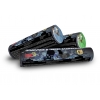 2.FLARA SYGNALIZACYJNAkolor: czerwony;czas palenia: 4 - 5 min.;typ zapłonu: potarcie;model poglądowy: flara sygnalizacyjna 5 minut (705).25 szt.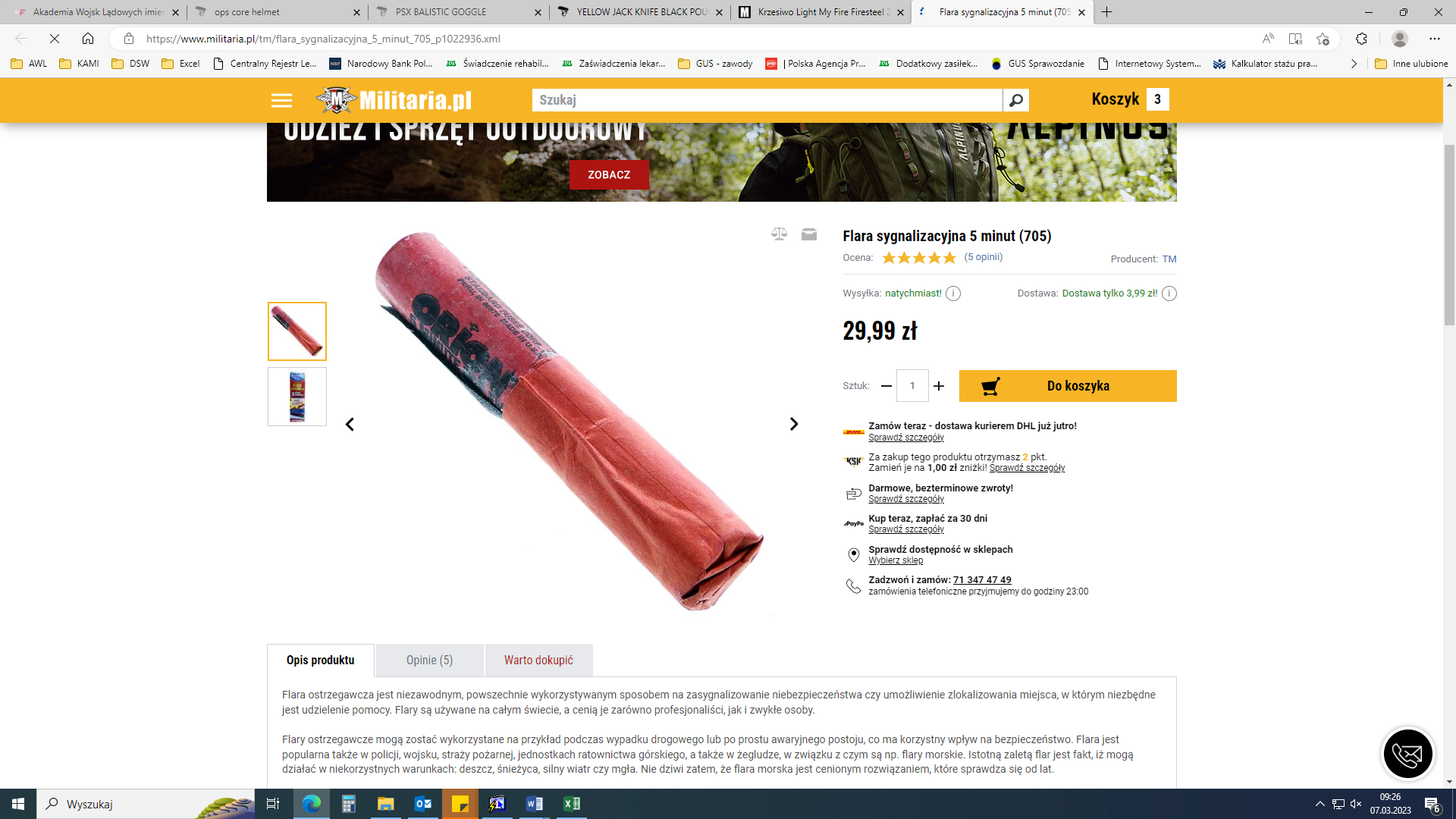 3.HEŁM DO DZIAŁAŃ WYSOKOGÓRSKICH-spełnia wymagania normy BS EN 12492:2012, 1385:2012, AR/PD10-02;skorupa wykonana z kopolimeru poliwęglanu typu Lexan lub równorzędny;szyny boczne i osłony wentylacyjne wykonane z poliwęglanu wzmocnione włóknem szklanym lub równorzędny;wysoko wycięta konstrukcja skorupy z miejscem na ochronę uszu 
i zestawy słuchu;system zapięcia BOA zintegrowany bezpośrednio z wyściółką kasku dla optymalnej stabilności i dopasowania lub równorzędny;dwie wyjmowane osłony wentylacyjne;komfortowa wyściółka z pianki w dwóch grubościach z antybakteryjną tkaniną do odprowadzania wilgoci;kolor: czarny;waga: sam hełm poniżej 0,8 kgzakres rozmiaru: 53-63 cm;wyposażony w dedykowaną osłonę wzroku, chroniącą przed odłamkami, wiatrem i wodą.posiadająca powłokę antyzadrapaniową wewnątrz i na zewnątrz zgodną 
z normą EN166:2002 C2B;wyposażony w dedykowane szyny montażowe do mocowania dodatkowych akcesoriów;wyposażony w dedykowane mocowania bezpośrednio do szyn hełmu zgodne z wszystkimi systemami PELTOR COMTAC lub równorzędny;fabrycznie nowe.7 kpl.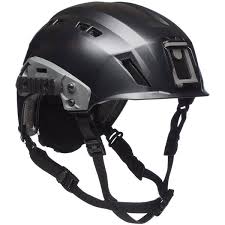 4.KAMIZELKA ODBLASKOWA-poliestrowa kamizelka odblaskowa;kontrastujące szczegóły siatki;zapinana na zamek;kieszenie zewnętrzne zapinane na zamek, a kieszenie wewnętrzne zapinane na rzep;prawa kieszeń na piersi na radio z siatki z rzepem i zapinaną na zamek kieszenią na piersi;elastyczna pętla na piersi do mocowania PTT;elastyczny dekolt, pachy i dół;elementy odblaskowe dla lepszej widoczności;specjalna dzianina wykonana w 100% z poliestru do odzieży o wysokiej widoczności.posiada certyfikat EN ISO 20471.;bardzo wysoka trwałość i maksymalna oddychalność;szybkoschnąca i łatwa w pielęgnacji;rozmiary: 3 x L, 4 x XL;fabrycznie nowe.7 szt.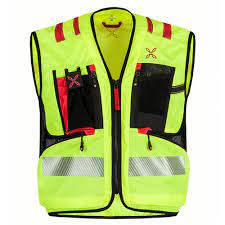 5.KOMPAS MAPOWY-podziałka co 2°;fotoluminescencyjne znaki na tarczy, igle i płytce;funkcja kompasu namiarowego i mapowego;wbudowana korekcja deklinacji;skale: 1:25:000, 1:40:000, 1:50 000;skale Romera przydatne podczas nawigacji z kompasem i odbiornikiem GPS;linijka 90 mm;linijka 1,8 cala;klinometr wahadłowy 90° - 90°;szkło powiększające do czytania mapy;obrotowa tarcza;silikonowe, antypoślizgowe podkładki;w komplecie smycz do zawieszenia kompasu oraz karta mierząca odstępy między poziomicami;wymiary: do 130 x 60 mm;waga: do 51 g;10 szt.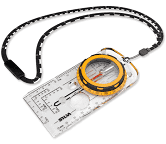 6.KRÓTKOFALÓWKA-Bezlicencyjne i bezabonamentowe pasmo PMR4468 kanałówWłączanie/wyłączanie i regulacja głośności pokrętłem16-pozycyjne pokrętło do wybierania kodu i kanałuAutomatyczne przeszukiwanie kanałówTryb oszczędzania bateriiInterfejs USB do oprogramowania CPSRegulacja czułości mikrofonu w radiotelefoniePrzeszukiwanie kanałów i lista przeszukiwaniaScrambler głosu zwiększający prywatnośćWyłączanie zasilania po ustalonym czasie bezczynnościKompatybilność z radiem XTNi/XTNiD i akcesoriami audioWyjście audio 2000 mW, głośnik z redukcją pola magnetycznego, redukcja zakłóceń i szumów i poprawione specyfikacje RF zapewniają najwyższą jakość dźwięku, który jest o 30% głośniejszy niż w przypadku urządzeń Motorola XTN.Spełnia wymagania wojskowych norm 810 C,D,E i F, a także specyfikacje IP 55/55 pod względem odporności na wstrząsy, deszcz, wilgotność, mgłę solną, drgania, kurz i piasek, skoki temperatury, wysoką i niską temperaturę. Bateria wytrzymuje ponad 20 godzinny czas pracy, a waży zaledwie 244g.Pozwala programować i udostępniać nowe funkcje, takie jak klonowanie ustawień i profili.
Skanowanie, wybór kodu kanału/PL, wybieranie tonowe i funkcja programowania maksymalnego czasu jednorazowego nadawania500 mW UHF – zasięg w promieniu do 8 km, w zależności od ukształtowania terenu i warunków działania.Działa bez rejestracji lub opłat telefonicznych na nielicencjonowanych częstotliwościach PMR446, oferuje 16 kanałów, 38 kodów PL, 181 kody DPL (razem 122 połączeń kodowanych)Szybkie kopiowanie ustawień przy użyciu łączącego urządzenia kabla Cloning Cable lub ładowarki wielostanowiskowej. (Oba akcesoria sprzedawane oddzielnie).Zapewnia wygodę działania bez konieczności użycia rąk.
Funkcja VOX tylko przez zestaw słuchawkowy.W zestawie:
- 1 radiotelefon MOTOROLA XT420
- Akumulator PMNN4434A 2100 mAh
- Ładowarka biurkowa szybka PMLN6383A
- Zasilacz + 2 adaptery (EU i UK)
- Zaczep na pasek
- Instrukcja w języku polskim15 kpl.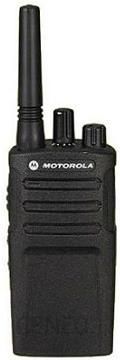 7.KRZESIWOtyp: kluczyk;kolor: czarny;Materiał:stal nierdzewna;pręt ze stopu żelaza, ceru i magnezu;biodegradowalne tworzywo sztuczne;nylon.Wymiary:długość całkowita 9,5 cm;długość pręta 5,5 cm;średnica pręta 9 mm.30 szt.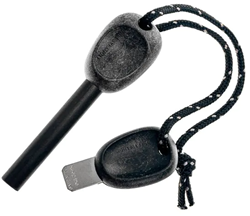 8.KURTKA TERMOIZOLACYJNA-lekka, taktyczna kurtka termoizolacyjna;kurtka termoizolacyjna jest techniczną kurtą hybrydową;połączenie zewnętrznej powłoki softshell z izolacją G-Loft lub równoważny sprawia, że kurtka jest odporna przede wszystkim na wilgoć;zapewnia wysoki komfort noszenia w przejściowych porach roku. Zastosowane wypełnienie z puchu syntetycznego G-Loft lub równoważnego sprawia, że kurtka skutecznie chroni przed utratą ciepła oraz nie traci swoich właściwości nawet w wilgotnych warunkach;mankiety kurtki posiadają specjalne ściągacze z rozciągliwego, elastycznego materiału;kurtka jest wyposażona w dwie boczne kieszenie zewnętrzne, zapinane na zamek błyskawiczny, które zapewniają odpowiednią przestrzeń na najpotrzebniejsze akcesoria;kurtkę wyposażono w centralnie wszyty zamek błyskawiczny, który 
od wewnątrz posiada listwę zabezpieczającą oraz jest zakończony osłoną podbródka;zastosowany specjalny system regulacji pozwala wygodnie i szybko dopasować kurtkę. Dla kompleksowej ochrony przed niekorzystnymi warunkami atmosferycznymi, kurtka została wyposażona w kaptur, który jest zintegrowany z wysokim kołnierzem;waga dla rozmiaru: M-ok. 540g;tkanina zewnętrzna: poliamid;tkanina wewnętrzna: poliamid;temperatura komfortowa: -10 °C;kolor: oliwkowy;rozmiary: 4 x M, 3 x L;fabrycznie nowe.7 szt.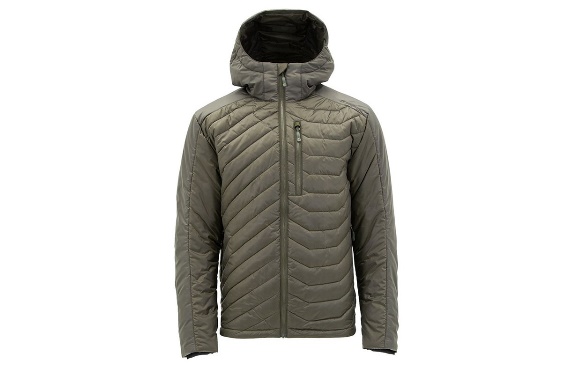 9.LATARKA DALEKOSIĘŻNA-źródło światła: 6x dioda Cree XHP70.2 lub równoważna;żywotność diod: do 50000 godzin;zasilanie: zintegrowany akumulator litowo-jonowy (8x 18650);obudowa: aluminium lotnicze z twardą anodyzacją typ. III lub równoważne;wodoodporność: norma IPX-7;maksymalny zasięg: do 630m;szybka: utwardzane szkło;wymiary: ok. 320 x 100 x 57 mmwaga: poniżej 2000g;kolor: czarny;fabrycznie nowe;tryb pracy:25000-6400 lumenów/ 3 min + 100 min- 12800-6400 lumenów/ 10 min + 90 min- 6400 lumenów/  2 h- 3200 lumenów/ 4 h- 1600 lumenów/ 8 h- 800 lumenów/ 12 h- 400 lumenów/ 19 h- 200 lumenów/ 27 h- stroboskop 12800 lumenów, 13 Hzw komplecie z latarką znajduje się wodo, wstrząso i pyłoodporna walizka, integralny akumulator, pas na ramię, ładowarka sieciowa oraz ładowarka samochodowa.2 kpl.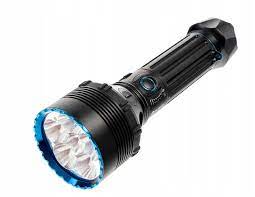 10.MANEKIN EWAKUACYJNYA.manekin przygotowany  do ćwiczeń w zakresie ewakuacji, transportu i wyciągania osoby poszkodowanej przy użyciu technik linowych;manekin przedstawia odwzorowaną w bardzo realistyczny sposób sylwetkę dorosłego człowieka o wadze ok. 75 kg;wykonany z wytrzymałych i trwałych materiałów;oporny na ciągnięcie, zginanie oraz podnoszenie;posiada w pełni ruchome kończyny do pozycjonowania do stosowania w warunkach oraz sytuacjach, które na żywych ochotników są zbyt niebezpieczna lub za bardzo uciążliwe;waga: ok. 75 kg;długość: do 185 cm;fabrycznie nowe.1 szt.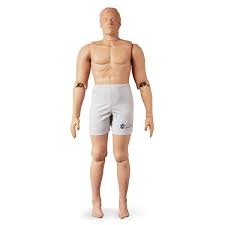 10.MANEKIN EWAKUACYJNYB.manekin wielozadaniowy przeznaczony do ćwiczeń specjalistycznych: ratownictwo wysokościowe, ewakuacja poszkodowanych, wydobywanie ofiar z trudnodostępnych miejsc, itp.;skonstruowany z wytrzymałego materiału;wyważony w celu uzyskania anatomicznie poprawnego rozkładu masy i uzyskania poczucia nieprzytomnego człowieka;wyposażony w ochronny kombinezon z wytrzymałego materiału poliestrowego;posiada mocny uchwyt na plecach pozwalający na łatwe ciągnięcie;wyposażony w dedykowaną uprząż do ćwiczeń technik linowych;waga: ok. 70 kg;fabrycznie nowy.2 szt.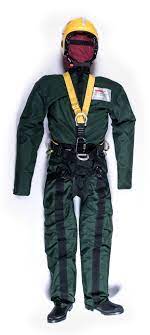 11.MULTITOOL-szkielet i wszystkie narzędzia wytworzono z wysokiej jakości stali nierdzewnej;okładziny rękojeści wykonane z aluminium 6061-T6 pokryte twardą anodyzacją o wysokiej odporności na zarysowania lub równoważne;brak ostrych krawędzi i matowa faktura anodyzowanego na czarno aluminium zapewniają wygodę i pewność operowania kombinerkami;ostrze nożowe gładkie, ostrze nożowe ząbkowane, piłę i pilnik można otworzyć bez konieczności rozkładania kombinerek;gniazda śrubokrętów wraz z zestawem dwustronnych końcówek różnego typu pozwalają na szeroki zakres prac montażowych i naprawę różnorodnego sprzętu;narzędzia:1. kombinerki płaskie;2. kombinerki standardowe;3. standardowy przecinak do drutu (wymienny);4. przecinak do drutu twardego (wymienny);5. zaciskacz do przewodów elektrycznych;6. przyrząd do zdejmowania izolacji;7. ostrze nożowe gładkie ze stali nierdzewnej 154CM (otwierane jedną ręką);8. ostrze nożowe ząbkowane ze stali nierdzewnej 420HC (otwierane jedną ręką);9. piła do drewna;10. sprężynujące nożyczki;11. hak tnący;12. miarka (8 cali/19 cm);13. otwieracz do puszek;14. otwieracz do kapsli;15. pilnik do metalu i drewna;16. pilnik diamentowy;17. duże gniazdo na wymienne bity (wkrętaki);18. małe gniazdo na wymienne bity (wkrętaki);19. średni śrubokręt płaski;masa: do 250g;fabrycznie nowe;Gwarancja: 25 lat.7 szt.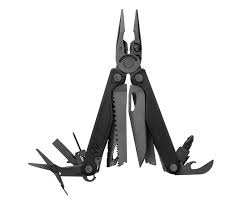 12.NAMIOT EXPRESSOWY 3X3-powierzchnia: 3,00 m x 3,00 m = 9,00 m²regulowana wysokość boczna: 2,08 m - 2,38 mwysokość kalenicy: 3,08 m - 3,38 mliczba wejść: 1regulowana wysokość wejścia: 1,73 m - 2,03 milość ścian bocznych: 4ciężar całkowity: 21,2 kgkolor: czarny lub oliwkowy;plandeki i wejścia: odporne na rozdarcia, łatwa w użytkowaniu i w 100% wodoodporne;konstrukcja aluminiowa4 ściany boczne z haczykami do zawieszania8 kotew gruntowych i 8 linek odciągowychinstrukcja montażu krok po krokutorba transportowa do szybkiego transportu dla łatwego magazynowania wykonana z materiału oxford lub równoważnego z dodatkową kieszenią zewnętrzną;fabrycznie nowe.1 szt.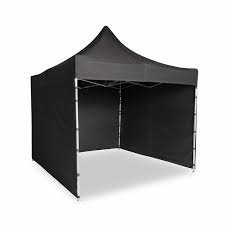 13.NAMIOT JEDNOOSOBOWY NORKAkolor: olive / woodland;namiot: typu bivi;materiał: nylon i poliester;tropik: wykonany z nylonu 50D 290T w splocie ripstop – wodoszczelność na poziomie min. 5000 mm słupa wody;podłoga: wykonana z nylonu 210T pokrytego powłoką PU (poliuretan) - wodoszczelność na poziomie min. 8000 mm słupa wody;waga: 1100 g – 1200g;wymiary: dł.: 245 – 255 cm, szer.: 100 – 110 cm, wys.: 48 – 55 cm;cechy dodatkowe: rozkładany przy pomocy dwóch aluminiowych stelaży, na wysokości twarzy zwijana moskitiera i otwór wentylacyjny, fabrycznie nowe;model poglądowy: namiot 1-osobowy norka Snugpak Bivi Stratosphere –Oliwkowy.5 szt.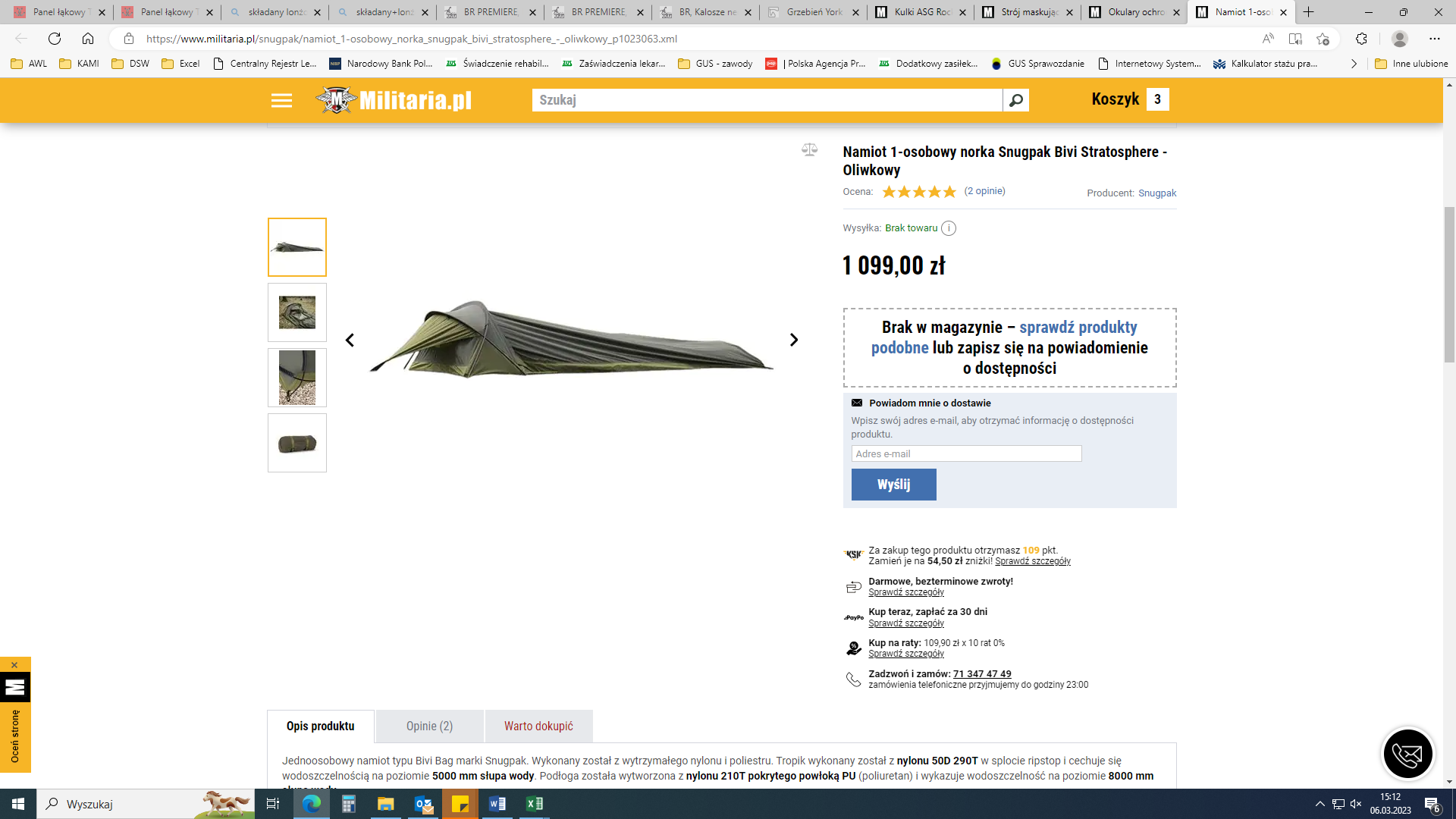 14.NAWIGACJA GPSczas pracy: min. 16 h w trybie GPS;rodzaj zasilania: 2 baterie AA;wbudowana pamięć;odbiór satelitów Glonass;obsługa przyciskami;klasa wodoodporności: IPX7;fabrycznie załadowane mapy;możliwość dodawania map;mapa bazowa;automatyczne wyznaczenie trasy (dokładana nawigacja po drogach);wycinki mapy – 3000;BirdsEye - 250 obrazów BirdsEye;obejmuje szczegółowe informacje hydrograficzne (linie brzegów mórz, jezior i rzek, tereny podmokłe, a także strumienie stałe i okresowe);obejmuje wyszukiwalne punkty szczególne (parki, kempingi, malownicze punkty obserwacyjne i tereny piknikowe);wyświetla krajowe, stanowe i lokalne parki, lasy i dzikie obszary;pamięć i pojemność baterii (karta microSD™ o maks. pojemności 32 GB);waypointy/ulubione/pozycje – 5000;ślady – 200;wykres śladu - 10 000 punktów, 200 zapisanych śladów;trasy - 200, 250 punktów na trasę; 50 punktów przy automatycznym wyznaczaniu trasy;czujniki: gps, glonass, Galileo, qzss, irnss;kompas gps (podczas ruchu);wysokościomierz barometryczny;kompas (z kompensacją nachylenia, 3-osiowy).18 szt.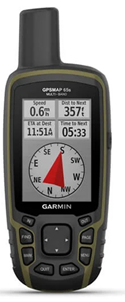 15.PAKIET GRZEWCZY-ogrzewacz wkładany;utrzymywanie wysokiej temperatury od 8 do 10 h;łatwość użytkowania - wystarczy otworzyć opakowanie i wstrząsnąć;szybkość działania - 5 minut po otwarciu opakowania;korzystanie z naturalnych reakcji chemicznych, bezpiecznych dla skóry;typy: 40 szt. w formie wkładki do butów, 40 szt. przeznaczonych do ciała, 40 szt. przeznaczonych do rąk.120 szt.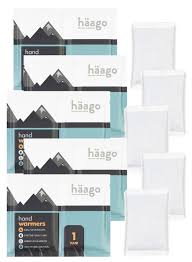 16.PRZENOŚNA STACJA ENERGII-zestaw przenośnej stacji energii składający się z: 
Generator prądotwórczy, który doskonale sprawdzi się w każdej sytuacji:wykorzystuje panele solarne, będąc w pełni przyjaznym dla środowiska;niewielkie wymiary: ok. 20 × 13 × 13 cm;urządzenie typu plug-and-play;możliwość zasilania z ładowarki sieciowej (230 V), bądź z gniazda ładowania samochodowego (12 V);maksymalna moc urządzenia wynosi 120 W;waga: poniżej 2,30 kg;wbudowana bateria Li-ion NMC (Lithium Nikel-Manganese-Cobalt) 
o żywotności 500 cykli do 80% pojemności;pojemność akumulatora: 187Wh (14.4V, 13Ah);system zarządzania: kontroler ładowania MPPT lub równoważny;ochrona przed niskim poziomem baterii;do zestawu dołączony panel solarny o wymiarach: minimum 30cm × 55 cm × 0.2 cm, o minimalnych parametrach: 14-22V, 20W z USB.fabrycznie nowe.1 kpl.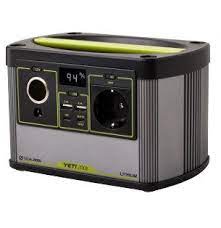 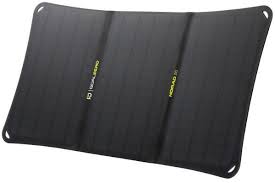 17.PRZENOŚNY RĘKAW DO MIERZENIA SIŁY I KIERUNKU WIATRU-Wskaźnik siły i kierunku wiatru. Wiatrowskaz składa się z konstrukcji metalowej oraz zwężającego się, pasiastego rękawa. Rękaw zawiesza się na obręczy metalowej, by zapewnić przepływ powietrza przez środek rękawaRĘKAW:- materiał flagowy 100% poliester 90 g/m2;- wymiar 70 x 250 cm;- wykończony tunelem z taśmy, w który wkładamy obręcz konstrukcji wiatrowskazu;- pasy czerwono-białe;- fabrycznie nowe;STELAŻ:- stelaż o średnicy 70 cm;- stal nierdzewna;- w zestawie z masztem.1 szt.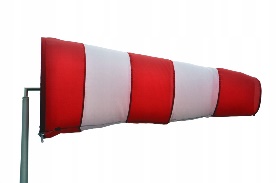 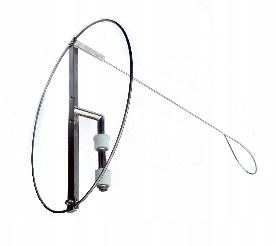 18.ŚWIATŁO CHEMICZNE LIGHTSITCK-światło chemiczne standard lighstick 1,5 x 15;jednorazowe źródło światła którego czas świecenia wynosi ok. 8-12 h;zbudowane z plastikowego pojemnika zawierającego dwie odizolowane ciecze (jedna w szklanej kapsułce), które po wymieszaniu zaczynają świecić;kolor: zielony - 209 szt., czerwony - 208 szt., żółty - 208 szt., niebieski-125 szt.750 szt.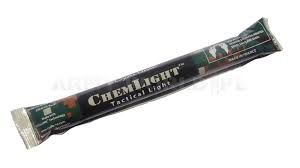 19.TABLETKI DO UZDATNIANIA WODYilość szt. w opakowaniu: 20 tabletek;składnik czynny: bezwodny dichloizocyjanuran sodu;rozpuszczalne tabletki chlorowe;substancja aktywna: NaDCC;termin ważności: min. do 2025 r.;przeznaczenie: dezynfekcja wody do picia.3 op.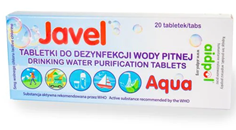 20.TARP SURVIVALOWY-kolor: 6x forest green; 10x biały; 10 x zielony/oliwkowy;materiał: impregnowany poliester 190T;dostarczany z pokrowcem transportowym;waga: poniżej 600g;wymiary: 3 x 3 m;cechy dodatkowe: wysoka wytrzymałość, wodoodporna, podklejane szwy oraz wzmocnione punkty montażowe, 19 punktów mocowania, 4 linki montażowe o długości 2 m każda oraz 4 szpilki, worek transportowy;model poglądowy: płachta biwakowa DD Hammocks Tarp 3x3 Limited Edition - forest green.26 szt.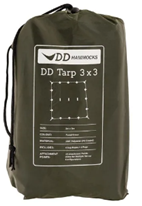 21.UBRANIA OCHRONNE-komplet ubrania ochronnego składającego się ze spodni oraz kurtki;wytrzymała powłoka Gore-Tex lub równoważna zapewniająca wodoodporność na poziomie minimum 10000 mm wody/m2.ubranie ochronne pomimo wysokiej odporności na warunki atmosferyczne jest wyjątkowo oddychające i paroprzepuszczalne;wysoki kołnierz w kurtce osłania twarz przed wiatrem oraz deszczem;anatomicznie ukształtowane rękawy wpływają na swobodę ruchów. Zakończenia rękawów posiadają mankiety regulowane za pomocą rzepów;kurtka posiada dwie przednie kieszenie zapinane wodoodpornym zamkiem błyskawicznym. Kieszenie te są bardzo obszerne i maksymalnie zwiększają pojemność kurtki. Dodatkowe miejsce do przechowywania drobnych przedmiotów zapewniają kieszonki naramienne;kurtka jest zamykana dwukierunkowym, wodoodpornym zamkiem błyskawicznym. Zamek posiada wewnątrz listwę wiatroszczelną oraz jest zakończony osłoną podbródka. Dodatkową ochronę wzdłuż zamka stanowi zewnętrzna listwa zapinana na rzep;elastyczny pas z wewnętrznym sznurkiem pozwala na regulację spodni w celu dobrego dopasowania w talii;spodnie posiadają dwie zewnętrzne kieszenie boczne, zamykane klapą na rzep. Kieszenie są częściowo mocowane na rzepie, które można odpiąć w celu ułatwienia regulacji zamka błyskawicznego umieszczonego wzdłuż nogawki;spodnie są zapinane wodoodpornym zamkiem błyskawicznym oraz dużym guzikiem kanadyjskim;spodnie zostały wzmocnione wewnątrz. Zastosowano tu również zapięcie na rzep, dzięki czemu użytkownik ma możliwość regulacji nogawek;spodnie posiadają preformowaną część kolanową, co wpływa na wygodę użytkowania;nogawki są wyposażone w dwukierunkowy, boczny zamek błyskawiczny, który można rozpiąć aż do dolnej krawędzi talii, co umożliwia łatwe ściągnięcie spodni bez konieczności zdejmowania butów. Zamek jest zabezpieczony wewnątrz listwą przeciwdeszczową;waga kompletu: ok. 1200 g;kolor: oliwkowy/zielony;rozmiary: spodnie 2 x M, kurtka 1 x M i 1 x L;fabrycznie nowe.2 kpl.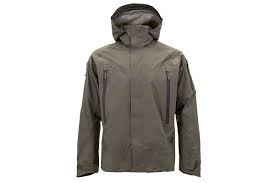 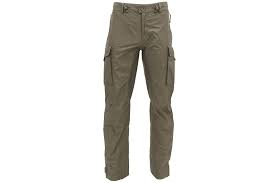 22.ZESTAW OCHRONNY SŁUCHU PRZEZNACZONY 
DO PRACY I DO KOMUNIKACJI  W TRUDNYCH WARUNKACH-zestaw ochronny słuchu przeznaczony do pracy i do komunikacji  w trudnych warunkach składający się z:nauszniki do ochrony słuchu przeznaczone do pracy w trudnych warunkach:wyposażone mikrofonem dynamicznym;ze składanym pałąkiem nagłownym lub pałąkiem nakarkowym;testowane zgodnie z odpowiednimi częściami MIL-STD-810G, EMC-MIL-STD-461F;funkcja MAP — Mission Audio Profiles — pozwala dostosować i zoptymalizować funkcję odsłuchu otoczenia lub równoważne;umożliwiają obustronna komunikację radiową;nib — naturalne zachowanie interakcji umożliwia naturalną komunikację twarzą w twarz w środowisku o wysokim poziomie hałasu lub równoważne;kompatybilne z hełmami, kamizelkami ochronnymi i innym sprzętem;zaprojektowane z myślą o kompatybilności z hełmami, kamizelkami ochronnymi i innym sprzętem;zaprojektowane z myślą o kompatybilności z hełmami, kamizelkami ochronnymi i innym sprzętemradiotelefon:praca w trybie cyfrowym + praca w trybie analogowym; 1000 kanałów zgodność ze standardem DMR (Digital Mobile Radio);przerywanie transmisji;komunikaty głosowe;stopień ochrony IP68;wbudowany moduł GPS;zintegrowany akcelerometrz opcjonalną funkcją wykrywania bezruchu;bluetooth 4.0;lokalizacja wewnątrz pomieszczeń;wielokonstelacyjny moduł GNSS zwiększający dokładność lokalizacji;zintegrowany moduł Wi-Fi;aktualizacja oprogramowania przez łącze radiowe;zabezpieczenie przed wodą (IP68);zakres częstotliwości: VHF (136-174 MHz) / UHF ( 403-527 MHz );zasilanie: 7, 5 V;wyjście audio: 0.5 W;temperatura pracy: -30C / +60C;moc nadajnika w.cz. UHF-1W/4W lub VHF-1W/5W;trójkolorowa dioda LED;klawiatura;programowalne przyciski;licznik limitu czasu;szyfrowanie: Wbudowane;wybieranie selektywne;odstęp międzykanałowy (kHz):12,5/20/25 kHz;skanowanie kanałów;blokada nadajnika przy zajętym kanale;uruchamianie głosem (VOX);skanowanie;bluetooth;GPS;liczba kanałów: 32;technologia cyfrowa;oprogramowanie do redukcji zakłóceń i szumów tła;test przyspieszonego zużycia;odporny na zanurzanie;standardy wojskowe:810 C, 810 D, 810 E, 810 F, 810 G;kabel Flex:adapter pozwalający podłączyć radiotelefon do słuchawek ochronnych;adapter PTT;obrotowy zacisk do 360 stopni;konstrukcja umożliwia montaż na pasku lub ramieniu;przycisk PTT:kompatybilny z radiotelefonem i słuchawkami ochronnymi;pokrowiec:torba dopasowana do większości radiotelefonów dostępnych na rynku;radio jest trzymane przez regulowany elastyczny pasek, który jest przełożony przez radio i zabezpieczony z przodu;regulowany pasek na ramię wyposażony jest w pasek odblaskowy dla zwiększenia widoczności i bezpieczeństwa;pasek jest bardzo wszechstronny i zawiera 10 punktów zaczepienia, 
do których można przymocować mikrofon, latarkę, karabinki lub inne przedmioty niezbędne w pracy;mocowanie pętli mikrofonowej utrzymuje mikrofon w optymalnym miejscu dla natychmiastowej komunikacji;w kaburze na radio zastosowano pasek antypoślizgowy, który zapobiega nadmiernemu przesuwaniu się radia;może pomieścić radia o wysokości od 100 do 230mm;do pokrowca można zmieścić łącznie do 2 radiotelefonów;waga: do 250g;tkanina: poliester;wymiary wewnętrzne: ok. 75 x 55 mm;długość paska na ramię: 110 - 150 cm;Gwarancja: 24 miesiące / akumulator 12 miesięcy;fabrycznie nowe.7 kpl.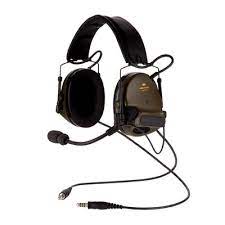 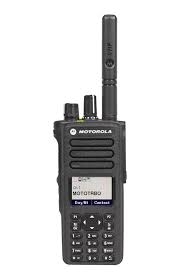 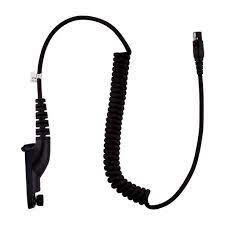 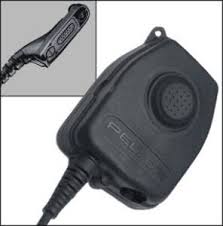 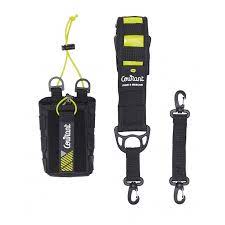 23.ZESTAW OŚWIETLENIA-przenośny system oświetlenia;moc maksymalna to 6000 lumenów;czas pracy zależny jest od nastawionej mocy i wynosi od 3 do 24 godzin;kontrola mocy i czasu pracy jest płynna;masz rozkładany jest do wysokości 182 cm;istnieje możliwość rozstawienia masztu pionowo nawet na pochyłym terenie;kąt rozproszenia światła do 125 stopni;na wyświetlaczu poziom rozładowania baterii;obudowa akumulatora jest modułowa – można go wypiąć i pracować 
na nowym;akumulator wewnątrz obudowy jest w standardowych wymiarach, wykonany w technologii żelowej – ogólnie dostępny;maksymalny czas ładowania to 8 godzin od pełnego rozładowania;żywotność akumulatora to 500 ładowań od zera i 1000 ładowań od połowy poziomu naładowania;zestaw ma szczelność IP54 więc można pracować także w deszczu i wilgoci;z akumulatora można doładowywać inne przenośne urządzenia za pomocą gniazdka 12VDC;żywotność diod LED do 50 000 godzin;urządzenie posiada poręczny pasek na ramię;waga do 15 kg.wymiary złożonego urządzenia ok. 16,5 × 50,8 × 28,6 cm.korpus wykonany jest z ultratrwałego tworzywa ABS 
lub równoważnego;kolor: czarny;fabrycznie nowe.2 kpl.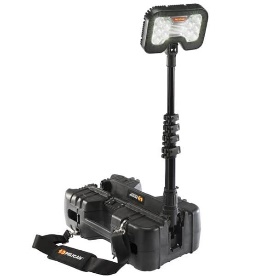 24.ZESTAW SYNGALIZACYJNY-lampa led sygnalizacyjna teleskopowa;2 szkła w zestawie pomarańczowe i niebieskie;moc: 30 W;wodoodporność IP66;w zestawie montaż teleskopowy;fabrycznie nowe.1 kpl.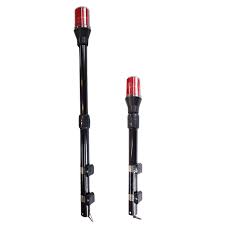 Lp.Nazwa PrzedmiotuSpecyfikacja PrzedmiotuIlośćProdukt Poglądowy1.BUTY SKITUROWE-Przeznaczenie: buty skitourowe;Unisex;Kolor: przeważający biały, biało-czarny, biały z małymi dodatkami w innym kolorze jak klamry, botek bądź podeszwa do ostatecznej konsultacji 
z zamawiającym;Flex: minimum 110;ruchomość cholewki: 55-65ºtermoformowany botek wewnętrzny;dedykowane przede wszystkim do wiązań typu skrzynkowego, 
ale z dodatkową możliwością wpięcia do wiązań pinowych, zgodne ze standardem UNI EN ISO 9523;wyposażony w 3 klamry;język w kształcie litery V;kompatybilne z rakami automatycznymi, półautomatycznymi, koszykowymi;waga jednego buta 1450-1650g rozmiary: 1x 24cm, 1x 24,5cm, 2x 25cm, 2x25,5cm, 2x26cm, 2x26,5cm, 3x27cm, 3x27,5cm, 3x28cm, 3x28,5cm, 3x29cm, 3x29,5cm, 2x30cm;fabrycznie nowe z gwarancją.30 par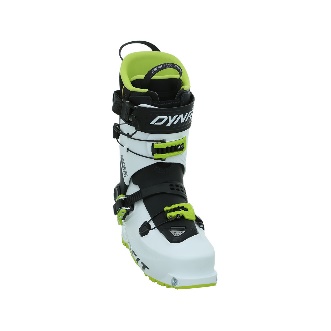 2.FOKI DO NART SKITUROWYCHA.materiał: 65% moher, 35% nylon;klej nie zawierający szkodliwych rozpuszczalników;zakres stosowania do -30°c;niskie wchłanianie wilgoci;mocowanie do tylnej części nart z elastycznym paskiem i klamrą;elementy mocowania wykonane z wytrzymałego poliamidu 
i termo poliuretanu;przednie mocowanie do narty z foką wykonany ze stali nierdzewnej;pasujące do nart skiturowych z pozycji: 77.A.;kolor: czarny;fabrycznie nowe.15 par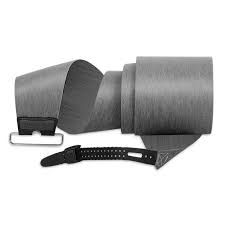 2.FOKI DO NART SKITUROWYCHB.materiał: 65% moher, 35% nylon;klej nie zawierający szkodliwych rozpuszczalników;zakres stosowania do -30°c;niskie wchłanianie wilgoci;mocowanie do tylnej części nart z elastycznym paskiem i klamrą;elementy mocowania wykonane z wytrzymałego poliamidu 
i termo poliuretanu;przednie mocowanie do narty z foką wykonany ze stali nierdzewnej;pasujące do nart skiturowych z pozycji: 77.B.;kolor: czarny;fabrycznie nowe.10 par3.GOGLE NARCIARSKIEA.Posiada wycięcia na zausznikach zapewniają kompatybilność z okularami korekcyjnymi;Szeroki, regulowany pasek o szerokości 50 mm z silikonową wyściółką;Wyposażona w trójwarstwową piankę na twarz z odprowadzającą wilgoć polarową podszewką;Spełnia wymagania dotyczące odporności na uderzenia zgodnie z normami ANSI Z87.1, EN 174 i ISO 18527-1;W zestawie woreczek do przechowywania i czyszczenia soczewek;Kolor oprawy: całościowo czarny lub całościowo biały do ostatecznej konsultacji z zamawiającym; Przepuszczalność światła: 15%-25%Warunki oświetleniowe: słońce i chmuryPodstawowy kolor soczewki: stonowany kolor;100 % ochrona przed UVA, UVB, UVC;technologia zapobiegająca parowaniu;zapewniające maksymalne pole widzenia;kompatybilne z wieloma rodzajami kasków;wymienne soczewki;redukcja olśnienia i dostrojona transmisja światła;fabrycznie nowe z gwarancją;7 szt.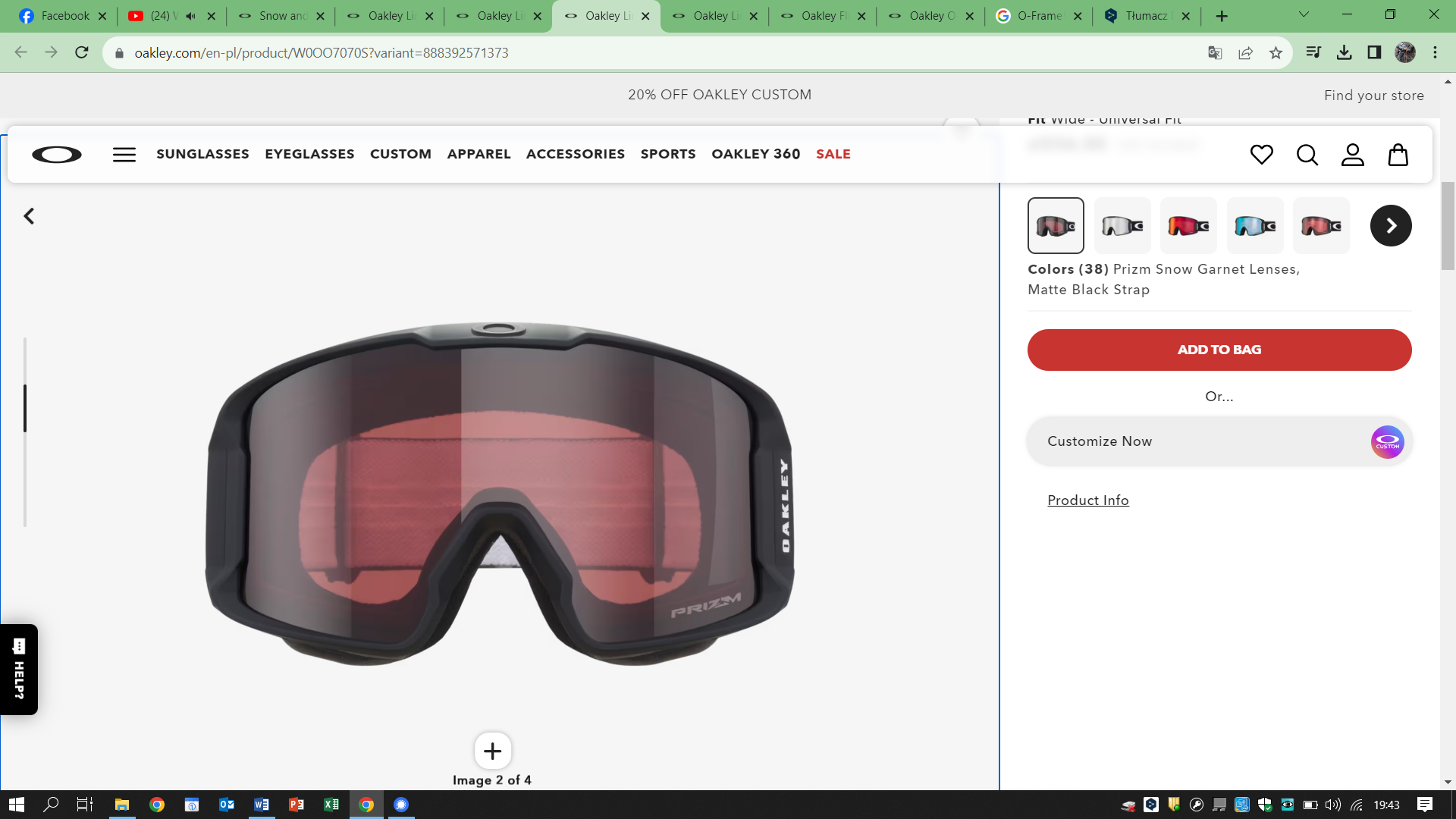 3.GOGLE NARCIARSKIEB.Wytrzymała konstrukcja wykonana z trudnopalnego termo-plastiku;Dwie szybki wykonane z poliwęglanu;Zewnętrzna powierzchnia pokryta powłoką antiscratch lub podobną;Panoramiczne pole widzenia;Mogą być noszona na okularach korekcyjnych;Wewnętrzna część wizjera pokryta powłoką anti-fog lub równoważną;Wygodna guma dopasowuje się do kształtu twarzy użytkownika;Gogle chronią okolice oczy przed temperaturą, pyłem, śniegiem, deszczem oraz przed gazami;Wygodny, elastyczny pasek z regulacją;Wentylowana ramka;Waga: poniżej 150g;Kolor oprawy: czarny;Kolor szkieł: przezroczysty;53 szt.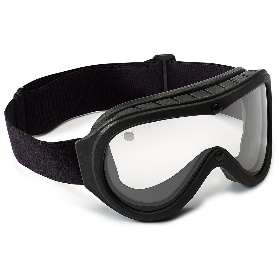 4.IMADŁO NARCIARSKIE-trzypunktowe imadło narciarsko-skiturowe.środkowy element mocujący wykonany specjalnie pod wiązania nart skiturowych;zastosowanie specjalnego środkowego elementu do nart skiturowych zapewnia solidne zamocowanie narty do prac serwisowych podczas smarowania, podnoszenia krawędzi a także do pracy podczas przycinania fok;fabrycznie nowe.1 szt.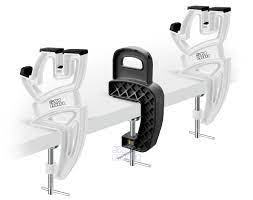 5.KARTUSZ GAZOWYA.typ zamknięcia: gwint EN417;objętość gazu: 400-500g;waga: poniżej 700g;mieszanka gazu: zimowa;fabrycznie nowe.100 szt.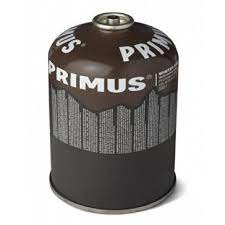 5.KARTUSZ GAZOWYB.typ zamknięcia: gwint EN417;objętość gazu: 400-500g;waga: poniżej 700g;mieszanka gazu: letnia;fabrycznie nowe.100 szt.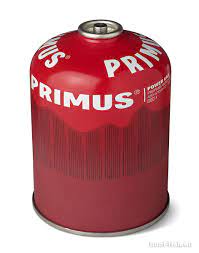 6.KIJE SKITUROWEA.1-częściowe;materiał: aluminium  lub stalowe;przedłużony chwyt;kolor: biały, biały z szarymi elementami lub biały z elementami camo;długość : 130-140cm;szerokość talerzyków śnieżnych minimalna 85 mm.;fabrycznie nowe.40 par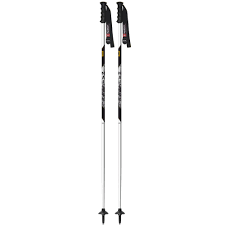 6.KIJE SKITUROWEB.2-częściowe;maksymalna długość: 145 cm;minimalna długość: 105 cm;nadrukowana skala;grot vidia lub równoważny;talerzyki śnieżne o średnicy 85mm;system szybkiego blokowania z metalowym lewarkiem;waga: do 240 g;kolor: biały, biały z szarymi elementami lub biały z elementami camo;fabrycznie nowe.10 par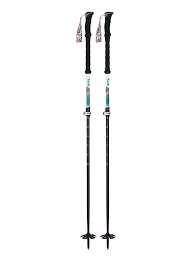 7.KLEJ DO FOK-umożliwiający szybką regenerację warstwy klejącej;stabilny w bardzo niskich temperaturach;pojemność: 50 ml;fabrycznie nowe.50 szt.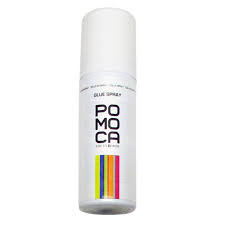 8.MATA SAMOPOMPUJĄCA4-SEZONOWA-grubość po napompowaniu: 7-8cm;długość: 180-185cm;szerokość: 50-55cm;wymiary po złożeniu około 20,4 x 26 cm;waga: poniżej 900g;odporna na obciążenia;odporna na przebicia;izolacyjność materaca na poziomie 4.4 w skali R-Value;kolor: oliwkowy, khaki, czarny;fabrycznie nowe.7 szt.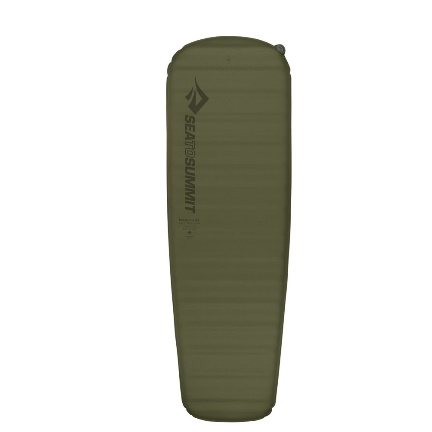 9.NAMIOT 2- OSOBOWY Z FARTUCHAMI ŚNIEŻNYMI-liczba osób: 2-3;waga minimalna: 3,8 kg;waga maksymalna: 4,3 kg;wymiary sypialni: 150 x 215 mm;materiał tropiku: Poliester ripstop UV resistant, wodoodporność na poziomie 3000 mm;materiał podłogi: Tkanina PE, wodoodporność: 10000mm;materiał stelaża: aluminium;materiał szpilek: aluminium;liczba wejść: minimum 2;wymiary po spakowaniu: ok: 55 cm na 17 cm;kolor: oliwkowy/zielony;dołączony maskałat zimowy;fabrycznie nowe.2 kpl.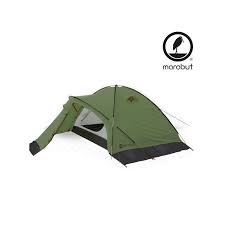 10.NARTY SKITUROWEA.konstrukcja: semi-hybrydowa (camber/przedni rocker);kształt: narta kierunkowa;flex: kierunkowy;wartość flexu: ok.7;rodzaj rockera: 250 mm (w dziobach);rodzaj tkaniny szklanej: dwu- i trzykierunkowe tkaniny szklane;rdzeń: rdzeń z drewna paulowni;ślizg: szybki ślizg IS7200 lub równoważny;dodatkowe elementy konstrukcji: podgięte piętki, arkusze tekstolitu;kształt piętek umożliwiający montaż fok;przeznaczenie: skituring, freetouring;promień skrętu 18-20 m;długość narty: 177 cm;taliowanie: 130-95-112 mm;waga narty: poniżej 1600 g;kolor narty: biały, biały z szarymi elementami lub biały z elementami camo;kolor ślizgu: biały lub czarny;fabrycznie nowe.15 par10.NARTY SKITUROWEB.konstrukcja: semi-hybrydowa (camber/przedni rocker);kształt: narta kierunkowa;flex: kierunkowy;wartość flexu: ok.7;rodzaj rockera: 250 mm (w dziobach);rodzaj tkaniny szklanej: dwu- i trzykierunkowe tkaniny szklane;rdzeń: rdzeń z drewna paulowni;ślizg: szybki ślizg IS7200 lub równoważny;dodatkowe elementy konstrukcji: podgięte piętki, arkusze tekstolitu;kształt piętek umożliwiający montaż fok;przeznaczenie: skituring, freetouring;promień skrętu 16-19 m;długość narty: 169 cm;taliowanie: 128-94-110 mm;waga narty: poniżej 1600 g;kolor narty: biały, biały z szarymi elementami lub białyz elementami camo;kolor ślizgu: biały lub czarny;fabrycznie nowe.10 par11.NOSZE WIELOFUNKCYJNE-przeznaczone do działań ratowniczo − poszukiwawczych oraz specjalnych w różnych warunkach terenowych i pogodowych;stelaż (tragi) przystosowany do transportu różnorodnego sprzętu na plecach żołnierza. Zapewnia wygodny transport sprzętu na plecach oraz broni w specjalnych uchwytach na klatce piersiowej. Umożliwia połączenie dwóch stelaży transportowych w jedną całość, uzyskuje się wielofunkcyjne, lekkie nosze, które pozwalają na ewakuację poprzez: tradycyjne przenoszenie przez 2 – 6 osób, ciągnięcie po ziemi lub po śniegu (w formie toboganu przy zamontowanym systemie transportu śnieżnego);przystosowane do  transportu z zastosowaniem technik wysokościowych, w tym również przy użyciu śmigłowca;po dopięciu i zamocowaniu systemu kół musi umożliwiać transport w systemie wózka alpejskiego;w 1 zestawie:- 2 połówki noszy UT, - 2 podstawy do bagażu, - 2 ramy boczne (lewa i prawa);- 1 pokrowiec na 2 połówki;
- 1 podwozie z kółkami;- 2 rączki przedłużające;- 1 system transportu śnieżnego w wersji 2 osobowej;- 2 zawiesia do transportu wysokościowego i śmigłowca.udźwig noszy: do 160 kg;odporność na temperaturę: od - 50° C do +100° C;w komplecie opakowanie transportowe.2 kpl.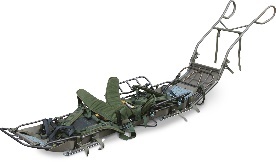 12.OKULARY WYSOKOGÓRSKIE-100% ochrona UVA, UVB i UVC;zatrzymujące 95% światła widzialnego;rekomendowane do ochrony przed bardzo mocnym słońcem;posiadające duże, szerokie szkła zapewniające obszerne pole widzenia;wyposażone w zdejmowane boczne osłonki chroniąc przed wiatrem i słońcem;soczewki w technologii spectron 4 lub równorzędne;kolor: czarny;fabrycznie nowe.7 szt.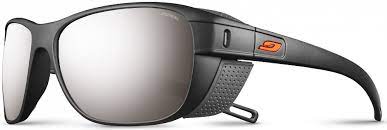 13.PISTOLET NATRYSKOWY DO DEZYNFEKCJI-ręczny opryskiwacz ciśnieniowy;pojemności zbiornika: ok. 1,5L;stosowany do dezynfekcji metodą zamgławiania;można go używać do aplikacji środków do dezynfekcji, środków o odczynie zasadowym oraz kwasów organicznych;w zestawie znajduje się specjalna dysza do zamgławiania oraz standardowe dysze płaskostrumieniowe i okrągłe które pozwalają na dokładne dopasowanie kształtu i wydatku cieczy, a w efekcie precyzyjny oprysk bez zbędnej straty środka;ciśnienie robocze: 0,4 mpa;waga: poniżej 0,6 kg;fabrycznie nowe.2 kpl.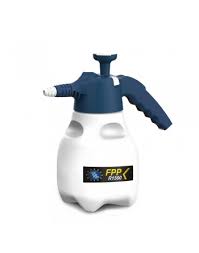 14.PLECAK LAWINOWY-wbudowany system jetforce PRO lub równoważny;brak obostrzeń w transporcie lotniczym;brak utraty możliwości ratowniczych w sytuacji przypadkowego uruchomienia;kieszeń na gogle w klapie;kieszeń w klapie;kieszeń na lawinowe ABC;wewnętrzna kieszeń na akcesoria;regulowany pas piersiowy;wyściełany pas biodrowy;kieszeń na pasie biodrowym;pojedyncze mocowanie czekana;system mocowania nart niekolidujący z działaniem poduszki powietrznej;pasek na nogę - zapobiega zerwaniu plecaka z ciała podczas lawiny;mocowanie kasku;pojemność: ok. 35 L;waga: poniżej 3,10 kg;rozmiar: M/L;kolor: czarny lub biały;fabrycznie nowe.3 szt.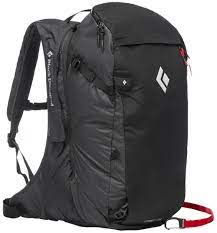 15.PŁYN DO DEZYNFEKCJI BUTÓW NARCIARSKICH-środek o działaniu dezynfekującym;prosty w użyciu dający długotrwały efekt;przyjazny dla środowiska;testowany dermatologicznie;pojemność: 2500ml;fabrycznie nowe.5 szt.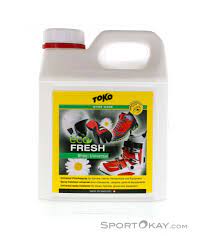 16.PRAWIDŁO DO OSTRZENIA NART-narzędzie do strojenia krawędzi nart;kąt regulowany w zakresie 0,5° - 2,0°;bezpieczne mocowanie pilnika za pomocą śruby uchwytowej;wysokiej jakości konstrukcja wykonana z aluminium;fabrycznie nowe.1 szt.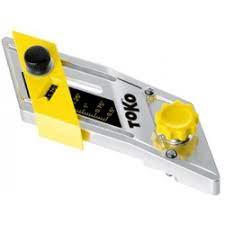 17.RACZKI-waga: poniżej: 400g;zęby wykonane ze stali nierdzewnej;długość zębów 1cm;zęby połączone z opaską z gumy za pomocą łańcucha;kolor: biały, czarny;pokrowiec w zestawie;rozmiary: 10 par w M (36-40), 35 par w L(40-44), 15 par w XL(44-48);fabrycznie nowe.60 par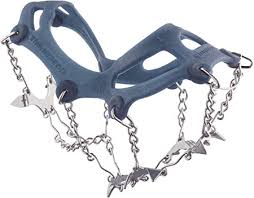 18.RAKI-Grivel 12 przeznaczenie: alpinizm, turystyka zimowa;rodzaj zapięć: automatyczny;rozmiar: uniwersalny (35-48 EU);w komplecie pokrowiec i podkładki przeciwśnieżne;przeznaczony do butów z automatycznym systemem mocowania;norma: EN893:2010;wykonane ze stali;liczba zębów: 12;2 zęby atakujące do pokonywania stromych podejść;asymetryczny kształt;waga: poniżej 1000 g;pokrowiec w zestawie;fabrycznie nowe.20 par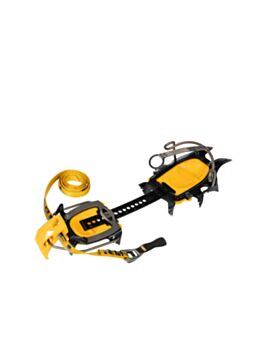 19.RAKIETY ŚNIEŻNE-w kształcie klepsydry ułatwiające poruszanie się w rakietach;regulacja rozmiaru z blokadą;system zapamiętujący szerokość stopy w przedniej części wiązania;zakres wagowy użytkownika do 140 kg;komfortowy pasek otaczający kostkę z klamrą z systemem zapadkowym;sześć stalowych kolców;ząb frontowy;podpórka pod piętę;posiadają system absorbujący dźwięki i drgania podczas chodzenia;pokrowiec w zestawie;kolor: biały lub białe camo;regulacja rozmiaru: 39-57;fabrycznie nowe.40 par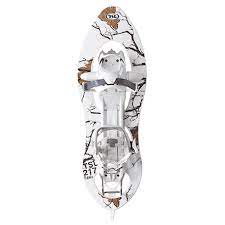 20.STÓŁ NARCIARSKI-blat o minimalnych wymiarach 120x35cm;waga: poniżej 15 kg;posiada regulowaną wysokość;antypoślizgowa powierzchnia stołu;nóżki ogumowane;fabrycznie nowe.1 szt.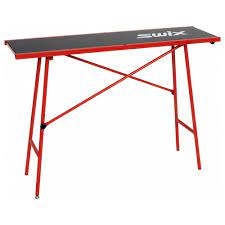 21.WIĄZANIA DO NART SKITUROWYCHA.rodzaj: tourowe, pinowe;zamontowane i dopasowane do 5 par nart z pozycji 77.A. oraz 5 par nart z pozycji 77.B.;waga pary wiązań: poniżej 800 g;materiał wykonania: Alu 7075, POM, Stal hartowana lub równoważne;wartość wypięcia przód: 5 – 13wartość wypięcia tył: 5 – 13zakres regulacji: 25mmwyposażone skistopy dopasowane do nart w pozycjach 77.A oraz 77.B;warianty ustawienia piętki: płaski „0”, +27,5, +30, +44, +49mm lub podobny;system elastycznej piętki;w komplecie dedykowane noże lodowe (harszle) do zamawianych wiązań i nart;kolor: czarno-białe lub czarne;fabrycznie nowe.10 par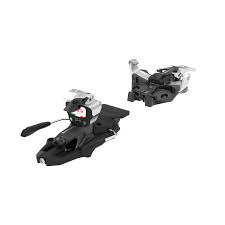 21.WIĄZANIA DO NART SKITUROWYCHB.białe ambition 10 rodzaj: tourowe, skrzynkowe;zamontowane i dopasowane do 10 par nart z pozycji 77.A. oraz 5 par nart z pozycji 77.BWysokość wiązania: 38 mmWartość wypięcia: 3 – 10Waga wiązania: poniżej 2000g;Wiązanie kompatybilne ze wszystkimi najpopularniejszymi typami butów, w tym z technologią GripWalkkolor: biały z czarnymi dodatkami lub czarne;min trzy różne pozycje podpórki ułatwiającej podejście, która umożliwia pełną adaptację do terenu bez konieczności wypinania się z wiązania;skistoper w komplecie do zamawianych nart i zapięć  skuturowych;w komplecie dedykowane noże lodowe (harszle) 
do zamawianych wiązań i nart;fabrycznie nowe.15 par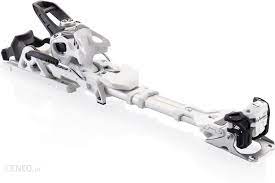 22.WOSK DO FOK 
SKIN WAX-wosk impregnujący do fok przywraca poślizg, przedłuża żywotność fok i chroni przed wilgocią;rozmiar: ok. 7x7x2 cm;waga: ok. 60 g.fabrycznie nowe.50 szt.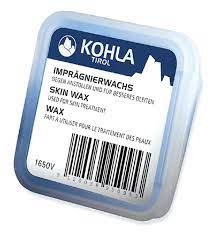 23.ZESTAW LAWINOWY ABCA.zestaw lawinowy ABC składający się z detektora lawinowego, lekkiej sondy lawinowej i kompaktowej łopaty lawinowej;detektor 3 antenowy cyfrowy wyposażony w: funkcję nawiązywania interakcji z czynnościami wykonywanymi przez ratownika podczas przeszukania lawiniska;listę zasypanych obiektów;automatyczne prowadzenie – kontynuuje prowadzenie 
do zasypanego nawet po utracie sygnału;alternatywny tryb wyszukiwania;tryb analogowy o zasięgu do 95m;wyposażony w monitor funkcji życiowych;kompatybilny z bateriami litowymi;w wyświetlacz z podświetleniem, czytelny w okularach z polaryzacją, pokazuje odległość, kierunek i liczbę zasypanych nadajników;w wstrząsoodporną obudowę, przyciski można obsługiwać w rękawiczkach;posiada dźwiękowe wskazówki wyszukiwania;test grupowy z czytelnymi instrukcjami;funkcję oznaczania;efektywny zasięg cyfrowy do 70m;kołowe pole odbioru;funkcję odwrotnego kierunku;w zestawie z kompatybilną kaburą umożliwiającą bezpieczne mocowanie detektora.zawiera najnowsze dostępne oprogramowanie;łopata:- wymiary po złożeniu: 61cm;- wymiary po rozłożeniu: 86cm;- wykonana z hartowanego, anadyzowanego aluminium;- waga: poniżej 750g.sonda:- wykonana z aluminium;- długość 240mm;- waga: poniżej 250g;- w zestawie z pokrowcem.5 kpl.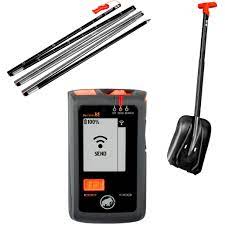 23.ZESTAW LAWINOWY ABCB.zestaw lawinowy ABC składający się z detektora lawinowego, sondy lawinowej i łopaty lawinowej;detektor 3 antenowy cyfrowy wyposażony w:typ detektora - 3-antenowe urządzenie cyfrowedesign – ergonomiczny kształt, wstrząsoodporna obudowa i przyciski, które mogą być obsługiwane w rękawiczkachwyświetlacz - wyświetlacz z podświetleniem, czytelny nawet w okularach z polaryzacjąinterfejs - pokazuje odległość, kierunek i liczbę zasypanych nadajnikówdźwiękowe wskazówki wyszukiwania – pozwalają ratownikowi 
na skupieniu się nad obserwacją lawiniskatest grupowy z czytelnymi instrukcjamiwiele zakopanych nadajników – cyfrowe przetwarzanie sygnału 
w przypadku scenariusza z wieloma zasypanymifunkcje oznaczania – zasypane obiekty są wylistowane i mogą obyć oznaczaneszerokość pasma wyszukiwania - efektywny zasięg cyfrowy do 70 m.kołowe pole odbioru - prawie identyczny zakres odbioru na osiach X i Yfunkcja odwrotnego kierunku - zabezpieczenie przed wyszukiwaniem odwróconym o 180 stopniautomatyczny przełącznik z wyszukiwania na nadawanie – brak ruchu ratownika przez 4 minuty odczytywany jest jako zejście lawiny wtórnej 
i detektor automatycznie przełącza się w tryb nadawania (wbudowany czujnik ruchu)w zestawie znajduje się kompatybilna kabura umożliwiająca bezpieczne mocowanie detektorałopata:- wymiary po złożeniu: 61cm;- wymiary po rozłożeniu: 86cm;- wykonana z hartowanego, anadyzowanego aluminium;- waga: poniżej 750g.sonda:- wykonana z aluminium;- długość 240mm;- waga: poniżej 250g;- w zestawie z pokrowcem.15 kpl.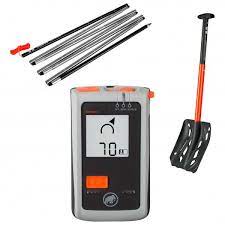 